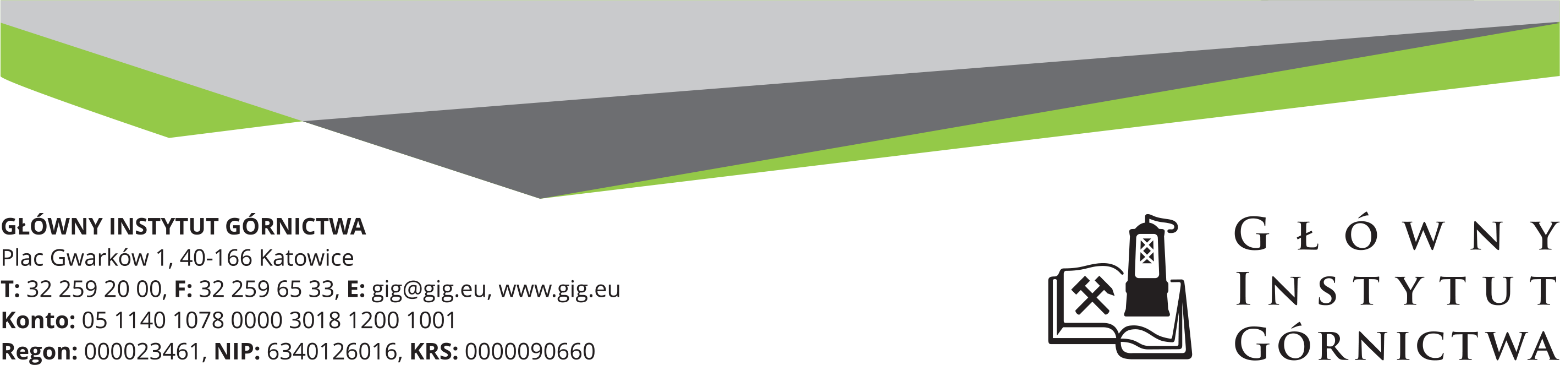 FZ-1/ 5134/KB/18							Katowice, dn. 17.01.2019 r.. Zapytanie ofertowe - zmiana z dnia 28.06.2019 Dostawa  środków BHPInformacje ogólne1.	Zamawiający: 	Główny Instytut Górnictwa2.	Do niniejszego zapytanie ofertowego nie stosuje się przepisów ustawy Prawo Zamówień Publicznych z dnia 29 stycznia 2004 r. (Dz. U. 2018 r.,  poz. 1986 z późniejszymi zmianami).Opis przedmiotu zamówieniaPrzedmiotem zamówienia w ramach niniejszego zapytania ofertowego jest :  Część I    :  Dostawa środków  czystości.Część II :  Dostawa ręczników.Szczegółowy zakres został określony w załączniku nr 1 W ofercie należy podać:-	nazwę  producenta, nazwy produktu i pełną charakterystykę produktu potwierdzającą, iż oferowany przedmiot zamówienia posiada właściwości nie gorsze niż opisane w niniejszym zapytaniu.    W przypadku niepodania wymagane jest dołączenie do oferty  / materiałów informacyjnych pozwalających na pełną ocenę własności oferowanego     „ przedmiotu zamówienia ” w formie katalogów / folderów, które będą stanowić integralna cześć oferty.   Opisy muszą być w języku polskim. -	cenę netto w PLN / brutto w PLN (cena winna obejmować koszty opakowania, dostawy   i ubezpieczenia od Wykonawcy do Zamawiającego)Inne wymagania: Umowa zostanie zawarta na okres 12 miesięcy.Termin dostawy i warunki wykonania zamówienia – wymagana jest realizacja zamówienia w terminie do 72 godzin od  otrzymania  zamówienia cząstkowego drogą faksową lub drogą elektroniczną na warunkach DDP Incoterms 2010  do oznaczonego miejsca wykonania tj. Główny Instytut Górnictwa, Plac Gwarków 1, 40-166 Katowice, hala 10, w dniach od poniedziałku do piątku, w godzinach od 8:00 do 14:00Warunki płatności –termin płatności będzie liczony od daty dostarczenia do GIG prawidłowo wystawionej faktury za zrealizowaną dostawę cząstkową.Warunki gwarancji i rękojmi – Kupujący  wymaga  min. 12 miesięcznej gwarancji na dostarczony przedmiot zamówienia. W przypadku  zgłoszenia reklamacyjnego Sprzedający zobowiązany jest  w terminie do 72 godzin od otrzymania informacji wymienić  wadliwe artykuły na nowe wraz z pełnym okresem gwarancyjnym.Kupujący zastrzega sobie prawo realizowania zamówień w ilościach uzależnionych  od rzeczywistych potrzeb oraz do ograniczenia zamówienia w zakresie ilościowym i rzeczowym,  co nie jest odstąpieniem  od umowy nawet w części. Sprzedający z tego tytułu nie może wystąpić z roszczeniami w stosunku   do Kupującego.Dopuszcza się możliwość składania ofert na każda część osobnoIII. 	Kryteria oceny ofert oraz wybór najkorzystniejszej ofertyKryteriami oceny ofert będą:Cena brutto = 95 % Termin płatności = 5%- do 14 dni – 0pkt. - do 30 dni –5 pkt.  IV. Miejsce i termin składania ofertOfertę należy złożyć do dnia 4.07.2019 r.  do godz. 10.00 Ofertę można złożyć drogą elektroniczną lub w siedzibie Zamawiającego:Główny Instytut Górnictwa,Plac Gwarków 1,40-166 Katowice,Dział Handlowy pok. 226adres e-mail: kbula@gig.euKontakt handlowy:	Krystyna Bula	- tel. (32) 259 25 11- e-mail: kbula@gig.euZamawiający informuje, iż ocenie podlegać będą tylko te pozycje, które wpłyną do Zamawiającego w okresie od dnia wszczęcia niniejszego rozeznania rynku do dnia, w którym upłynie termin składania ofert.Zamawiający zastrzega sobie prawo do unieważnienia zapytania ofertowego w każdej chwili,        bez podania przyczyny.Zamawiający zastrzega sobie prawo do wezwania Wykonawców do złożenia dodatkowych wyjaśnień dotyczących zaoferowanych produktów, np. w postaci kart katalogowych, certyfikatów lub świadectw z badań potwierdzających spełnienie wymagań określonych w opisie przedmiotu zamówienia.Ofertę należy złożyć na załączonym formularzu ofertowym. zał.1.ZAMAWIAJĄCY zastrzega sobie prawo realizowania zamówień w ilościach uzależnionych  od rzeczywistych potrzeb oraz do ograniczenia zamówienia w zakresie ilościowym i rzeczowym,  co nie jest odstąpieniem  od umowy nawet w częściZAPRASZAMY DO SKŁADANIA OFERT                                                                            Kierownik Działu Handlowego                                                                          Mgr Monika Wallenburg                                                                                                                                                          Załącznik nr 1do zapytania ofertowego  Nazwa/Imię i Nazwisko Wykonawcy:.........................................................................Adres: ……………………………………….NIP: ………………………………………………Regon: ……………………………………………Nr tel.:	……………………………………………Osoba do kontaktu: ……………………………Adres e-mail:	…………………………………..Nazwa banku: …………………………………Nr rachunku:	…………………………………Główny Instytut Górnictwa Plac Gwarków 1 40-166 Katowice FORMULARZ OFERTOWY nr ......................... z dnia ................... dla części:…….W odpowiedzi na zapytanie ofertowe z dnia ……………..  na dostawę ……………………………… oferujemy wykonanie przedmiotu zamówienia zgodnie 
z warunkami zawartymi  w/w zapytaniu ofertowym za cenę: netto: …………………………… / PLNsłownie:………………………………………………………………………………………wartość podatku VAT (przy stawce ……..%): …………… … / PLNsłownie: ………………………………………………………………………………………brutto: ………………………… /  PLNsłownie:………………………………………………………………………………………- upusty cenowe ( jeśli dotyczą ): 	................................... Termin płatności:  …………………………..*)( *) należy wpisać: 14 lub 30 dni	Załącznik nr 1Część I Część II :  RęcznikiOświadczenie Wykonawcy: Oświadczam, że cena brutto obejmuje wszystkie koszty realizacji przedmiotu zamówienia,Oświadczam, że spełniam wszystkie wymagania zawarte w Zapytaniu ofertowym,Oświadczam, że uzyskałem od Zamawiającego wszelkie informacje niezbędne do rzetelnego sporządzenie niniejszej oferty, Oświadczam, że uznaję się za związanego treścią złożonej oferty, przez okres 30 dni od daty złożenia oferty. Oświadczam, że na żądanie Zamawiającego zobowiązuję się   do złożenia dodatkowych wyjaśnień dotyczących zaoferowanych produktów, np. w postaci kart katalogowych, certyfikatów lub świadectw z badań potwierdzających spełnienie wymagań określonych w opisie przedmiotu zamówienia.Oświadczam,  że akceptuję wzór umowy (załącznik nr 2)                                                                                                                                               ......................................................                               .............................................................(miejscowość, data)						         (podpis osoby uprawnionej)    Załącznik nr 2WZÓR UMOWYUMOWA DOSTAWY NR PL/000023461/5205/KB/19Zawarta w dniu …………………… w Katowicach,  pomiędzy…………………………………reprezentowaną przez…………………………………………zwanym w dalszej części umowy SPRZEDAJĄCYM, a GŁÓWNYM INSTYTUTEM GÓRNICTWA, z siedzibą w Katowicach,  Plac Gwarków 1, wpisanym do Krajowego Rejestru Sądowego pod nr KRS 0000090660, w Sądzie Rejonowym w Katowicach, Regon nr 000023461,  zwanym w dalszej części umowy KUPUJĄCYM, reprezentowanym przez :	następującej treści :§ 1. 	PRZEDMIOT UMOWY  I CENA UMOWY 1.  Główny   Instytut   Górnictwa   kupuje   środki BHP, część nr : ….. nazwa………………………………………….  zwane dalej „przedmiotem umowy” zgodnie z ofertą z dnia …………………..  r. w oparciu  o art. 4 ust. 8 Ustawy Prawo Zamówień Publicznych z dnia 29 stycznia 2004 r. (Dz. U. z 2018 r. poz. 1986 z późn. zm.) oraz aktów wykonawczych wydanych na jej podstawie. Umowa zostaje zawarta do kwoty: ………………………. PLN, słownie: ………………………………………PLN, w tym podatek VAT  w wysokości …………………. słownie: ……………………………… PLN.3.Cena obejmuje koszty dostawy „przedmiotu zamówienia” na warunkach DDP Incoterms 2010 do oznaczonego miejsca wykonania zamówienia, tj. Główny Instytut Górnictwa, plac Gwarków 1 40-166 Katowice4.Osoba składająca podpis w imieniu USŁUGODAWCY jest upoważniona do zaciągania zobowiązań w imieniu  USŁUGODAWCY i oświadcza, że takie upoważnienie zostało jej udzielone oraz na dzień zawarcia umowy nie zostało odwołane.§ 2.	WARUNKI PŁATNOŚCIStrony ustalają, że zapłata za  przedmiot umowy będzie dokonywana sukcesywnie, na podstawie faktur cząstkowych obejmujących zrealizowane dostawy.Wykonawcy przysługuje wynagrodzenie stanowiące iloczyn cen jednostkowych poszczególnych artykułów oraz ilości dostarczanych każdorazowo artykułów (faktury cząstkowe).Należność za przedmiot umowy, o którym mowa w § 1 zostanie przelana na konto SPRZEDAJĄCEGO: BANK           ……………………………………………      nr rachunku	……………………………. na warunkach :płatność będzie dokonana w terminie do ………………. dni. Termin płatności będzie liczony od daty dostarczenia do GIG prawidłowo wystawionej faktury. Podstawą do wystawienia faktury będzie podpisany przez obie strony  protokół odbioru ilościowo- jakościowego..Za płatność dokonaną po terminie określonym w ust. 1 SPRZEDAJĄCY ma prawo domagać się  odsetek za opóźnienie w zapłacie. SPRZEDAJĄCY wyraża zgodę  na  zapłatę za wykonany przedmiot umowy wyłącznie przez KUPUJĄCEGO, bezpośrednio na jego rzecz i wyłącznie w drodze przelewu na rachunek wskazany w umowie. Umorzenie długu KUPUJĄCEGO wobec SPRZEDAJĄCEGO, poprzez uregulowanie w jakiejkolwiek formie na rzecz osób trzecich, aniżeli bezpośrednio na rzecz SPRZEDAJĄCEGO, może nastąpić wyłącznie za uprzednią zgodą KUPUJĄCEGO i SPRZEDAJĄCEGO wyrażoną w formie pisemnej pod rygorem nieważności..SPRZEDAJĄCY oświadcza, że jakiekolwiek jego  prawa, wynikające bezpośrednio lub pośrednio 
z niniejszej umowy, w tym również należności uboczne (odsetki), nie zostaną przeniesione na rzecz osób trzecich bez uprzedniej zgody KUPUJĄCEGO wyrażonej w formie pisemnej pod rygorem nieważności..SPRZEDAJĄCY oświadcza, że nie dokona żadnej czynności prawnej, ani faktycznej, której bezpośrednim lub pośrednim skutkiem będzie zmiana wierzyciela na inny podmiot. Ograniczenie to dotyczy w szczególności przelewu, subrogacji ustawowej oraz  umownej, zastawu, hipoteki oraz przekazu.SPRZEDAJĄCY oświadcza, że w  celu dochodzenia praw z  niniejszej umowy nie udzieli upoważnienia, w tym upoważnienia inkasowego, innemu podmiotowi, w tym podmiotowi prowadzącemu działalność windykacyjną. Osoba składająca podpis w imieniu SPRZEDAJĄCEGO jest upoważniona do zaciągania zobowiązań w imieniu SPRZEDAJĄCEGO  i oświadcza, że takie upoważnienie zostało jej udzielone oraz na dzień zawarcia umowy nie zostało odwołane.§ 3.	FAKTUROWANIESPRZEDAJĄCY wystawi fakturę VAT i przekaże ją KUPUJĄCEMU.Faktura będzie opisana w sposób następujący:SPRZEDAJĄCY (nazwa, adres)                                    Numer identyfikacyjny „SPRZEDAJĄCEGO”		(NIP)-      KUPUJĄCY	(nazwa, adres)			           Główny Instytut Górnictwa, Plac Gwarków 1, 40 - 166 KatowiceNumer identyfikacyjny „KUPUJĄCEGO”		(NIP)-        634 – 012 – 60 – 16KUPUJĄCY potwierdza upoważnienie do otrzymywania faktur VAT i upoważnia SPRZEDAJĄCEGO do jej wystawiania bez swojego podpisu. SPRZEDAJĄCY potwierdza upoważnienie do wystawienia faktur VAT.§ 4.	TERMIN I WARUNKI  WYKONANIA ZAMÓWIENIA1. Niniejsza umowa będzie realizowana  do 12 miesięcy od daty zawarcia, chyba że wcześniej zostanie wyczerpana ilość „ przedmiotu zamówienia”2. Zamówienia będą realizowane sukcesywnie (częściowo)  na podstawie zamówień cząstkowych. Zamówienia będą realizowane przez Wykonawcę  do 72 godzin  na podstawie dyspozycji otrzymanej od Zamawiającego faksem lub pocztą elektroniczną na warunkach DDP Incoterms 2010  do oznaczonego miejsca wykonania tj Główny Instytut Górnictwa,  Plac Gwarków 1 40-166 Katowice, Hala 10  (wjazd od ulicy Korfantego 79) od poniedziałku do piątku w godzinach od 8:00 do 14:00. 3. Zamawiający zastrzega sobie prawo do realizacji zamówień w ilościach uzależnionych od rzeczywistych potrzeb oraz do ograniczenia zamówienia w zakresie ilościowym i rzeczowym, co nie jest odstąpieniem od umowy nawet w części. Wykonawca z tego tytułu nie może wystąpić z roszczeniami w stosunku do Zamawiającego. § 5.	ODPOWIEDZIALNOŚĆ SPRZEDAJĄCEGO Z TUTUŁU OKRESU TRWAŁOŚCIWarunki odpowiedzialności określa niniejsza umowa, Kodeks Cywilny oraz oferta SPRZEDAJĄCEGO.
W przypadku rozbieżności postanowień w danej kwestii, pierwszeństwo mają postanowienia korzystniejsze dla KUPUJĄCEGO.2. SPRZEDAJĄCY udziela gwarancji na „przedmiot umowy” w okresie 12 miesięcy przedmiot umowy. Gwarancja  na  materiały eksploatacyjne dotyczy wad produkcyjnych lub otrzymania towaru uszkodzonego. Termin gwarancji będzie liczony od daty odbioru towaru. Uzupełnienie ilościowe lub wymiana wadliwego produktu na pozbawiony wad nastąpi  w terminie  do24 godzin  od daty zgłoszenia reklamacji.  3. Gwarancja będzie obowiązywać od daty odbioru „przedmiotu umowy” określonego w § 2, ust. 1 niniejszej umowy.4. SPRZEDAJĄCY gwarantuje, że towar zamawiany w tej umowie jest nowy, pozbawiony wad materiałowych  i wykonawczych, a ponadto jest wykonany zgodnie z obowiązującymi standardami i normami jakościowymi. KUPUJĄCY ma obowiązek zawiadomić SPRZEDAJĄCEGO o wadzie najpóźniej w okresie jednego miesiąca od daty jej wykrycia – faksem, pocztą elektroniczną lub pisemnie na adres SPRZEDAJĄCEGO. § 6.	POUFNOŚĆ1. Umowa jest jawna i podlega udostępnieniu na zasadach określonych w przepisach Ustawy z dnia 6 września 2001 r. O dostępie do informacji publicznej (Dz. U. 2016. 1764 tj. z dnia 2016.10.26).  SPRZEDAJĄCY zobowiązany jest do zachowania poufności wszelkich informacji stanowiących tajemnicę przedsiębiorstwa w rozumieniu art. 11 ust. 4 Ustawy z dnia 16 kwietnia 1993 r. o zwalczaniu nieuczciwej konkurencji (Dz. U. 2003.153.1503 tj. z dnia 2003.09.01). §7. 	KARY UMOWNE Z TYTUŁU NIEDOTRZYMANIA OKREŚLONYCH WARUNKÓWW przypadku opóźnienia w wykonaniu dostawy SPRZEDAJĄCY jest zobowiązany do zapłaty kar umownych w wysokości 0,2 % wartości niedostarczonego „przedmiotu umowy” brutto za każdy dzień opóźnienia, licząc od następnego dnia po upływie terminu określonego w § 4, ust. 2.W przypadku opóźnienia w usunięciu wad, wynikających z gwarancji i rękojmi, SPRZEDAJĄCY jest zobowiązany do zapłaty kar umownych w wysokości 0,2 % wartości brutto „przedmiotu umowy” za każdy dzień opóźnienia, licząc od następnego dnia po upływie terminu określonego wspólnie przez Strony. 3.W przypadku niewykonania umowy z przyczyn niezależnych od KUPUJĄCEGO, SPRZEDAJĄCY jest zobowiązany do zapłaty kary umownej w wysokości 10% wartości umowy brutto.4. W przypadku odstąpienia od umowy przez KUPUJĄCEGO z przyczyn, za które odpowiada SPRZEDAJĄCY, SPRZEDAJACY zapłaci kary umowne w wysokości 10% wartości umowy brutto.5. W przypadku wystąpienia szkody przewyższającej wartość kary umownej SPRZEDAJĄCY zapłaci KUPUJĄCEMU odszkodowanie uzupełniające do wysokości poniesionej szkody.6. Kary, o których mowa powyżej SPRZEDAJĄCY zapłaci na wskazany przez KUPUJĄCEGO rachunek bankowy przelewem, w terminie 14 dni kalendarzowych od dnia doręczenia mu żądania KUPUJĄCEGO zapłaty kary umownej. Po bezskutecznym upływie terminu KUPUJĄCY ma prawo potrącić kary umowne z należnego wynagrodzenia SPRZEDAJĄCEGO. § 8.	ODSTĄPIENIE OD UMOWY1. W razie opóźnienia w wykonaniu umowy z przyczyn zależnych od SPRZEDAJĄCEGO, KUPUJĄCY może:a) odstąpić od umowy po upływie 14 dni od dnia powstania opóźnienia, bez potrzeby wyznaczania dodatkowego terminu i żądać kary umownej z tytułu niewykonania umowy lub,b) wyznaczyć dodatkowy termin wykonania umowy, żądając kary umownej za opóźnienie z zagrożeniem odstąpienia od umowy.2. Jeżeli SPRZEDAJĄCY realizuje dostawę niezgodnie z warunkami niniejszej umowy, KUPUJĄCY wzywa do zmiany sposobu realizacji dostawy wyznaczając w tym celu odpowiedni termin. Po upływie wyznaczonego terminu KUPUJĄCEMU przysługuje prawo odstąpienia od umowy z przyczyn leżących po stronie SPRZEDAJĄCEGO.§ 9.	KLAUZULA PRAWNAStrony zobowiązują się w przypadku sporów zaistniałych z tytułu umowy, dążyć do osiągnięcia porozumienia.W przypadku gdy strony nie mogą osiągnąć porozumienia, rozstrzygnięcie nastąpi przez Polski Sąd Powszechny właściwy dla siedziby KUPUJĄCEGO i na podstawie prawa polskiego.W sprawach nie unormowanych niniejszą umową mają zastosowanie odpowiednie przepisy Prawa Polskiego, Kodeksu Cywilnego oraz oferty SPRZEDAJĄCEGO.W przypadku sprzeczności pomiędzy postanowieniami zawartymi w w/w aktach, pierwszeństwo 
w zastosowaniu mają postanowienia korzystniejsze dla KUPUJĄCEGO.§ 10. 	POSTANOWIENIA KOŃCOWEUmowa została sporządzona w 2 jednobrzmiących egzemplarzach z przeznaczeniem po jednym egzemplarzu dla każdej ze stron.Ewentualne zmiany umowy muszą być uzgodnione przez obie strony w formie pisemnej pod rygorem nieważności.SPRZEDAJĄCY:						KUPUJĄCY:........................................					.................................................................................					.........................................LpOpis przedmiotu zamówieniaJedn. miaryJedn. miaryIlośćCena nettoWartość nettoVAT%Wartość bruttoNazwa producenta,nazwa produktu, opis1Mydło toaletowe:Zgodne z Ustawą z dnia 30 marca 2001 r. o kosmetykach (Dz. U. z 2001 r. nr 4).Barwa - biała, bez plam i zanieczyszczeń. Mydło toaletowe ma zawierać składniki nawilżające, które chronią skórę przed wysuszeniem. Masa kostki mydła – min.100g. Opakowanie jednostkowe mydła (oznakowane w sposób widoczny i czytelny).Obwoluta papierowa lub z folii polietylenowej ; na przedmiotowym opakowaniu mają być zamieszczone: nazwa handlowa; nazwa producenta; ilość nominalna w gramach, termin trwałości;- numer partii lub inne dane pozwalające na identyfikację partii wyrobu.Wykaz składników określonych nazwami przyjętymi w Międzynarodowym Nazewnictwie Składników Kosmetycznych (INCI).Szt.165016502Pasta BHP warsztatowaPrzeznaczona do usuwania zabrudzeń po smarach, sadzy, ropie, olejach, tłuszczach, płynach szlifierskich i innych chemikaliach.Nie niszczy skóry i nie powoduje podrażnień.Zawartość pasty w opakowaniu jednostkowym – min. 500 g.Opakowanie jednostkowe pasty : pudełko z tworzywa sztucznego zamykane wciskowym wieczkiem lub zakręcane. Opakowanie jednostkowe ma być oznakowane w sposób widoczny i czytelny, metodą uniemożliwiającą usunięcie oznakowania, na przedmiotowym opakowaniu mają być zamieszczone następujące informacje: 
- nazwa handlowa; 
- nazwa producenta; 
- ilość nominalna w gramach 
- termin trwałości;Numer partii lub inne dane pozwalające na identyfikację partii wyrobu.Pasta została przebadana dermatologicznie.Wykaz składników określonych nazwami przyjętymi w Międzynarodowym Nazewnictwie Składników Kosmetycznych (INCI).Opakowanie  min.500 g.Szt3303303Mydło anty-grzybicze i anty-bakteryjneWartość pH: ok. 5,5Wymagane  pozwolenie wydane przez Ministerstwo Zdrowia, Departament Zdrowia Publicznego oraz świadectwo PZHDziałanie  profilaktycznie w zapobieganiu skażeniom bakteryjnym i grzybicznym. Wykazuje działanie antybakteryjne dla testowych szczepów bakterii: Pseudomonasaeruginosa NCTC 6749 (Pałeczka ropy błękitnej),         Eschericha coli NCTC 8196 (Pałeczka okrężnicy),         Proteusvulgaris NCTC 4635 (Pałeczka odmieńca),            Staphylococcusaureus NCTC    4163 (Gronkowiec złocisty).           Wykazuje działanie antygrzybicze dla testowych szczepów     grzybów Candida albicans ATCC 10231, (Drożdżaki z rodzaju         Candida).Musi zawierać  alkohol izopropylowy 2% oraz chlorek benzalkoniowy 0,2% (50-procentowego).Brak  kompozycji zapachowej i barwnika.Przebadane klinicznie i dermatologicznieWyprodukowane w 2019 roku. Opakowanie zbiorcze min. 5 l.Szt33RAZEMLpOpis przedmiotu zamówieniaJedn. miaryJedn. miaryIlośćCena nettoWartość nettoVAT%Wartość bruttoNazwa producenta,nazwa produktu, opis2Ręcznik kąpielowy: Gramatura – min.  500  g/m2   (+ 7%)Skład surowcowy – 100% bawełna , frotte dwustronna, różne kolory 
Wymiary –  min. 70x140   cm ( + 4%),   Inne wymagania :- kurczliwość  max. 4%  - niedopuszczalne jest pilingowanie się ręczników -niedopuszczalne jest farbowanie podczas prania w temp. 60ºC. Ręcznik powinien  posiadać obszyte brzegi i  trwale wszyty wieszak na dłuższym boku – umożliwiającym  klasyczne zawieszanie i użytkowanie produktuRęcznik powinien posiadać  wszytą trwale metkę z oznaczeniem producenta ,  danymi produktu oraz przepisem konserwacji oraz datą produkcji. Metka powinna zawierać  warunki użytkowania ( prania , suszenia , prasowania itp. ) , skład    taniny , gramaturę . Oznaczenia i informacje muszą być zawarte w języku polskim,  Wyroby powinny spełniać wymagania    normy PN-EN 14697:2007 lub równoważnej . 
 Wyroby powinny posiadać dokument  uprawniający do posługiwania się      znakiem Öko-Tex Standard 100 ( klasa produktów II ) lub równoważny,  w celu potwierdzenia, że produkty spełniają ścisłe kryteria jakościowe i pozbawione są  substancji szkodliwych dla zdrowia i gwarantują  bezpieczeństwo przy długotrwałym kontakcie ze skórą.Wyroby powinny spełniać normy w zakresie tolerancji wymiarów, zmiany wymiarów, odporności wybarwień na wodę, tarcie suche, tarcie mokre, wytrzymałość na rozciąganie.Wyroby powinny posiadać potwierdzenie, ze nie został przekroczony limit zawartości substancji szkodliwych w tym formaldehydu, barwników azowych,  metali ciężkich, pestycydów, fenoli oraz potwierdzenie o posiadaniu odpowiedniego poziomu pH i odporności wybarwień na pot kwaśny i alkaliczny oraz zapach.Szt450450RAZEM